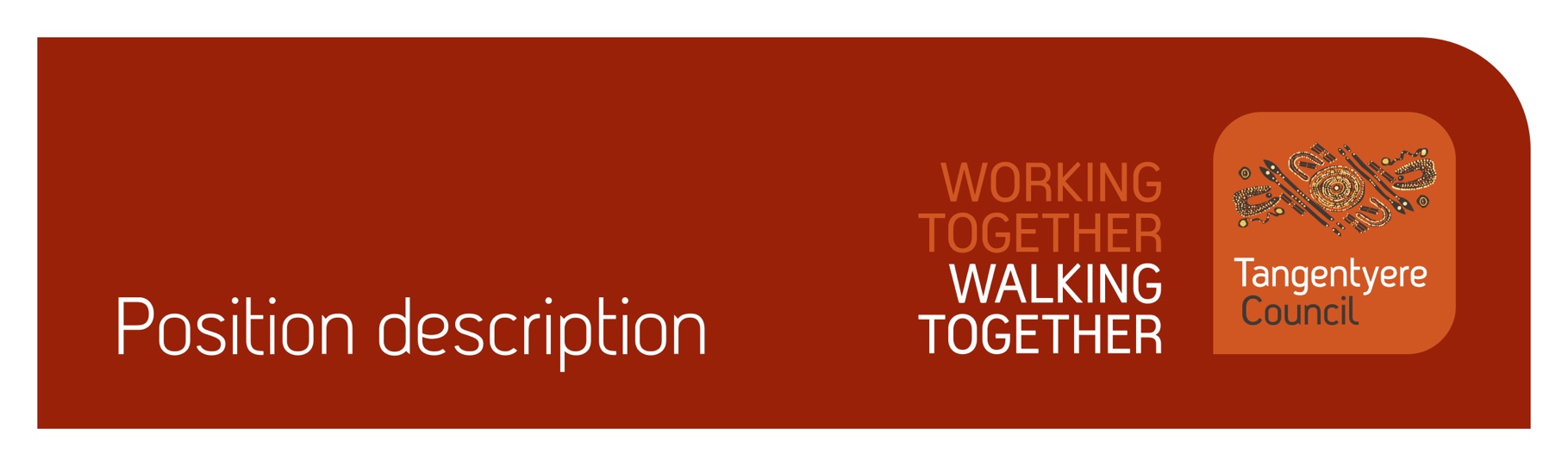 Position summaryTangentyere Council Aboriginal Corporation (TCAC) is a community controlled 
Public Benevolent Institution delivering human services and social enterprise activities for 
the benefit of Aboriginal people from the Alice Springs Town Camps, Urban Alice Springs 
and Central Australia.Access to Education (A2E) is an innovative and unique program that supports Aboriginal children and youth to achieve positive outcomes in education, safety and wellbeing in the Alice Springs Greater Region.Working closely with the A2E Youth Co-ordinator, the Team Leader will provide leadership and day to day support to the Youth Services team at 3 Brown Street, working to ensure effective delivery of Tangentyere Council’s Integrated Model of Service Delivery at 3 Brown Street.  Drawing on significant knowledge of trauma informed practice and using strengths based framework, the Team Leader will support the Youth Co-ordinator in the delivery of a range of culturally appropriate, diverse and meaningful after hours support services and activities for at risk youth.   This position will be responsible for facilitating membership and regular meetings of the A2E Youth Reference Group, ensuring that youth services and programming are tailored to the needs and wishes of young people.  The position requires strong leadership skills, and a commitment to cultural safety, quality service provision, risk assessment, staff support and development. Recognising the rights of young people, responding to feedback and ensuring that young people participate in planning their own pathways to success are essential.   This position involves out of hours work including evenings and weekends.ResponsibilitiesSupport A2E Youth Co-ordinator in developing 3 Brown Street as a Youth Drop In Space through the implementation of Tangentyere Council’s Integrated Model of Service Delivery for young people in collaboration with ASYASS.Provide leadership to youth team in delivery of a range of After Hours support services and youth activities at 3 Brown Street that are culturally appropriate, solutions based, trauma informed and tailored to individual need through assessment. Ensure the voices of young people are heard through Youth Reference Group, and that feedback provided is actionedEnsure collaborative and integrated approach to planning, resourcing of service delivery.  Promotion of youth and community education, health, safety and wellbeing.  Ensure data collection and reporting requirements are met in timely fashion.Ensure compliance with statutory requirements and A2E policies/procedures and operational objectives.Other duties as requiredAssist with achieving quality management objectives across the organisation.Major AccountabilitiesRelationshipsInternalAccess to Education Manager Access to Education Youth Co-ordinatorAccess to Education Youth WorkersAccess to Education Casual Youth Workers Access to Education Youth MentorsA2E Community Centre Co-ordinatorsTangentyere Employment ServicesAll Access to Education StaffSocial Services, e.g. Night PatrolCAYLUSHuman ResourcesFinance  ExternalASYASSSchoolsYouth sector including other Youth Service providersNT Gov. YORET Employment ServicesBusiness SectorNTPOLCompetenciesTangentyere core competenciesCommitmentTeamworkCommunicationWHSCultural AwarenessQualifications and Selection CriteriaRequiredQualification in Social Work, Youth Work, Education or relevant experienceExcellent leadership, interpersonal, supervisory and operational skills regarding program development, planning and implementation across multiple sites/locationsHigh level understanding of trauma informed practiceDemonstrated experience in developing and delivering youth/social services and programs in a cross cultural context – preferably with Aboriginal people and communities.Ability to develop rapport and support mechanisms with young people, often building and maintaining professional relationships with family members and key stakeholders (internal and external)Computer literacy Current NT driver’s licence, Police Check, Ochre Card and First Aid CertificateVerificationThis section verifies that the position holder and the manager have read the attached position description and are satisfied that it accurately describes the position.Position holderManagerPosition titleA2E After Hours Youth Services Team LeaderDivisionAccess to EducationClassificationLevel 5Prepared byDateStaff reporting to position0AccountabilitiesPerformance indicatorsSupport Co-ordinator to develop 3 Brown Street as a Youth Drop In Space Implementation of Tangentyere Council’s Integrated Model of Service Delivery for young peopleIn collaboration with ASYASSWork with A2E staff, youth and their families, and a range of key stakeholders  to implement and develop Integrated Model of Service DeliveryCo-ordinator is supported in roleClear understanding and comprehensive knowledge of the Tangentyere Council’s Integrated Model of Service Delivery for 3 Brown Street including theoretical underpinningWork in close collaboration with ASYASS staff in implementationModel is effectively implemented Provide leadership to youth team to deliver safe operation of a range of After Hours support services and youth activities at 3 Brown Street Culturally appropriate programming supportedSolutions based, trauma informed and tailored to individual need through assessmentProgram is delivered in line with Integrated model including solution based and trauma informed practice3 Brown Street developed as an inclusive and well accessed culturally safe space for young peopleStaff are supported in their role and practice guidelines are adhered toEnsure the voices of young people are heard and listened to, and that feedback provided is actionedYouth Reference Group (YRG) developed and regular meetings heldFeedback from YRG and other youth fed back to Youth Co-ordinator for actioningEnsure collaborative and integrated approach to planning, resourcing and co-ordination in service delivery.  Working in partnership with ASYASS staffHigh levels of collaboration with range of providersService delivery is informed by Integrated Model of Service DeliveryService gaps identifiedPromotion of youth and community education, health, safety and wellbeing.  Services and activities are delivered in line with Tangentyere’s Integrated Model of Service DeliveryActivities are safe and subject to rigorous risk assessmentsTrauma based frameworkAdvocacy to A2E Youth Co-ordinator on youth issuesEnsure data collection and all reporting requirements are met in timely fashion.Data collated for progress reportsAll information as requested by Co-ordinator provided in timely fashionEnsure compliance with statutory requirements and A2E policies/procedures and operational objectives.Mandatory reporting requirements metYouth policies and procedures strictly adhered to by all staffOther duties as requiredOther duties met as requiredAssist with achieving quality management objectives across the organisation.Commitment to the Tangentyere Council Quality Management Objectives.NameDate effectiveSignatureNameDate effectiveSignature